МИНИСТЕРСТВО ПРОСВЕЩЕНИЯ РОССИЙСКОЙ ФЕДЕРАЦИИДепартамент образования и науки Тюменской областиДепартамент по образованию Администрации города ТобольскаМуниципальное автономное общеобразовательное учреждение«Средняя общеобразовательная школа №18» ‌РАБОЧАЯ ПРОГРАММАучебного предмета «Биология» (базовый уровень)для 9-х классов основного общего образованияна 2023-2024 учебный год                                                 Составители: Анисимов В.А., учитель биологии   Ходоровская Р.Ф., учитель биологии и географии​Тобольск, ‌ 2023‌​ г.1. Планируемые результаты освоения учебного предмета, курсаДеятельность образовательного учреждения общего образования в обучении биологии в средней (полной) школе должна быть направлена на достижение обучающимися следующих личностных результатов:осознание единства и целостности окружающего мира, возможности его познания  и  объяснения на основе достижений науки;знание основных принципов и правил отношения к живой природе, основ здорового образа жизни и здоровьесберегающих технологий;развитие познавательных интересов и мотивов, направленных на изучение живой природы; интеллектуальных умений (доказывать, строить рассуждения, анализировать, сравнивать, делать выводы и др.); эстетического восприятия живых объектов;осознание потребности и готовности к самообразованию, в том числе и в рамках самостоятельной деятельности вне школы; умение определять жизненные ценности, объяснять причины успехов и неудач в учебной деятельности, применять полученные знания в практической деятельности;оценивание жизненных ситуаций с точки зрения безопасного образа жизни и сохранения здоровья;воспитания чувства гордости за российскую биологическую науку;понимание основных факторов, определяющих взаимоотношения человека и природы; готовность к самостоятельным поступкам и действиям на благо природы; формирование экологического мышления;признание ценности жизни во всех ее проявлениях и необходимости ответственного, бережного отношения к окружающей среде; соблюдение правил поведения в природе;понимание значения обучения для повседневной жизни и осознанного выбора профессии;признание каждого на собственное мнение; эмоционально-положительное отношение к сверстникам;уважительное отношение к окружающим, соблюдение культуры поведения, проявление терпимости при взаимодействии со взрослыми и сверстниками;критичное отношение к своим поступкам,  осознание ответственности за их последствия; умение преодолевать трудности в процессе достижения намеченных целей;Метапредметные результаты:1) познавательные УУД - формирование и развитие навыков и умений:работать с разными источниками информации, анализировать и оценивать информацию, преобразовывать ее из одной формы в другую;составлять тезисы, различные виды планов (простых, сложных и т.п.), структурировать учебный материал, давать определения понятий;проводить наблюдения, ставить эксперименты и объяснять полученные результаты;сравнивать и классифицировать, самостоятельно выбирая критерии для указанных логических операций;строить логические рассуждения, включающие установление причинно-следственных связей;создавать схематические модели с выделением существенных характеристик объектов;определять возможные источники необходимых сведений, производить поиск информации, анализировать и оценивать ее достоверность;2)  регулятивные УУД - формирование и развитие навыков и умений:организовывать свою учебную и познавательную деятельность - определять цели работы, ставить задачи, планировать (рассчитывать последовательность действий и прогнозировать результаты работы);самостоятельно выдвигать варианты решения поставленных задач и выбирать средства достижения цели, предвидеть конечные результаты работы;работать по плану, сверять свои действия с целью и, при необходимости, исправлять ошибки самостоятельно;выбирать целевые и смысловые установки в своих действиях и поступках по отношению к живой природе, здоровью своему и окружающих;проводить работу над ошибками для внесения корректив в усваиваемые знания;владеть основами самоконтроля и самооценки, применять эти навыки при принятии решений и осуществлении осознанного выбора в учебной и познавательной деятельности;3) коммуникативные УУД - формирование и развитие навыков и умений:адекватно использовать речевые средства для дискуссии и аргументации своей позиции, сравнивать разные точки зрения, аргументировать свою точку зрения, отстаивать свою позицию;слушать и слышать другое мнение, вступать в диалог, вести дискуссию, оперировать фактами, как для доказательства, так и для опровержения существующего мнения;интегрироваться и строить продуктивное взаимодействие со сверстниками и взрослыми;участвовать в коллективном обсуждении проблем.Предметные результаты:1) формирование системы научных знаний о живой природе, закономерностях ее развития, исторически быстром сокращении биологического разнообразия в биосфере в результате деятельности человека, для развития современных естественнонаучных представлений о картине мира;2) формирование первоначальных систематизированных представлений о биологических объектах, процессах, явлениях, закономерностях, об основных биологических теориях, об экосистемной организации жизни, о взаимосвязи живого и неживого в биосфере, о наследственности и изменчивости; овладение понятийным аппаратом биологии;3) приобретение опыта использования методов биологической науки и проведения несложных биологических экспериментов для изучения живых организмов и человека, проведения экологического мониторинга в окружающей среде;4) формирование основ экологической грамотности: способности оценивать последствия деятельности человека в природе, влияние факторов риска на здоровье человека; выбирать целевые и смысловые установки в своих действиях и поступках по отношению к живой природе, здоровью своему и окружающих, осознание необходимости действий по сохранению биоразнообразия и природных местообитаний видов растений и животных;5) формирование представлений о значении биологических наук в решении проблем необходимости рационального природопользования защиты здоровья людей в условиях быстрого изменения экологического качества окружающей среды;6) освоение приемов оказания первой помощи, рациональной организации труда и отдыха, выращивания и размножения культурных растений и домашних животных, ухода за ними.2. Содержание учебного предмета, курсаОбщая биология. 9 класс (68 часов, 2 часа в неделю)Раздел 1. Общие закономерности жизни (5 ч)Биология - наука о живом мире.Разнообразие и общие свойства живых организмов. Признаки живого: клеточное строение, обмен веществ и превращение энергии, раздражимость, гомеостаз, рост, развитие, воспроизведение, движение, адаптация.Многообразие форм жизни, их роль в природе. Уровни организации живой природы.Раздел 2. Явления и закономерности жизни на клеточном уровне (11 ч)Краткий экскурс в историю изучения клетки. Цитология - наука, изучающая клетку.Клетка как основная структурная и функциональная единица организмов. Клетка как биосистема.Разнообразие клеток живой природы. Эукариоты и прокариоты. Особенности строения клеток животных и растений. Иирусы - неклеточная форма жизни.Химический состав клетки: неорганические и органические вещества в ней. Их разнообразие и свойства. Вода и ее роль в клетках. Углеводы, жиры и липиды. Белки, аминокислоты. Структура и функции белков в клетке. Ферменты и их роль. Нуклеиновые кислоты, их структура и функции. Механизм самоудвоения ДНК.Строение клетки. Строение и функции ядра. Строение хромосом. Цитоплазма и основные органоиды, их функции и клетке.Обмен веществ и превращение энергии - основа жизнедеятельности клетки. Участие ферментов.Биосинтез белка в клетке. Биосинтез углеводов в клетке (фотосинтез). Роль пигмента хлорофилла. Космическая роль зеленых растений. Обеспечение клетки энергией в процессе дыхания. Воздействие внешней среды на процессы в клетке.Раздел 3. Закономерности жизни на организменном уровне (17 ч)Типы размножения организмов: половое и бесполое. Вегетативное размножение.Деление клетки эукариот. Подготовка клетки к делению (интерфаза). Митоз и его фазы. Деление клетки прокариот. Клеточный цикл.Особенности половых клеток. Сущность мейоза. Оплодотворение. Сущность зиготы. Биологическая роль полового и бесполого способов размножения.Онтогенез и его этапы. Эмбриональное и постэмбриональное развитие организмов. Влияние факторов среды на онтогенез. Вредное действие алкоголя, курения и наркотиков на онтогенез человека.Краткий экскурс в историю генетики. Основные понятия генетики: наследственность, ген, генотип, фенотип, изменчивость. Закономерности изменчивости организмов.Закономерности наследования признаков. Генетические эксперименты Г. Менделя. Закон единообразия гибридов первого поколения. Закон расщепления. Доминантные и рецессивные признаки. Гомозиготы и гетерозиготы.Хромосомная теория наследственности. Взаимодействие генов и их множественное действие. Определение пола. Наследование признаков, сцепленных с полом. Наследственные болезни человека. Значение генетики в медицине и здравоохранении.Закономерности изменчивости. Виды изменчивости: наследственная и ненаследственная. 1енотипическая (комбинативная и мутационная) изменчивость. Модификационная изменчивость. Онтогенетическая изменчивость. Причины изменчивости. Опасность загрязнения природной среды мутагенами. Использование мутаций для выведения новых форм растений.Понятие о генофонде. Понятие о генетическом биоразнообразии в природе и хозяйстве.Генетические основы селекции организмов. Задачи и методы селекции. Учение Н.И. Вавилова о центрах многообразия и происхождения культурных растений.Достижения селекции растений. Особенности методов селекции животных. Достижения селекции животных.Основные направления селекции микроорганизмов. Клеточная инженерия и ее роль в микробиологической промышленности. Понятие о биотехнологии.Раздел 4. Закономерности происхождения и развития жизни на Земле (20 ч)Представления о возникновении жизни на Земле в истории естествознания. Гипотеза возникновения жизни Л.И. Опарина и ее развитие в дальнейших исследованиях. Современная теория возникновения жизни на Земле.Появление первичных живых организмов. Зарождение обмена веществ. Возникновение матричной основы передачи наследственности. Предполагаемая гетеротрофность первичных организмов. Раннее возникновение фотосинтеза и биологического круговорота веществ. Автотрофы, гетеротрофы, симбиотрофы. Эволюция от анаэробного к аэробному способу дыхания, от прокариот - к эукариотам. Влияние живых организмов на состав атмосферы, осадочных пород; участие в формировании первичных почв.Этапы развития жизни на Земле. Основные приспособительные черты наземных растений. Эволюция наземных растений. Освоение суши животными. Основные черты приспособленности животных к наземному образу жизни.Появление человека. Влияние человеческой деятельности на природу Земли.Идея развития органического мира в биологии.Основные положения теории Ч. Дарвина об эволюции органического мира. Искусственный отбор и его роль в создании новых форм. Изменчивость организмов в природных условиях. Движущие силы эволюции: наследственность, изменчивость, борьба за существование, естественный и искусственный отбор. Приспособленность как результат естественного отбора. Относительный характер приспособленности. Многообразие видов - результат эволюции.Современные представления об эволюции органического мира, основанные на популяционном принципе. Вид, его критерии. Популяционная структура вида. Популяция как форма существования вида и единица эволюции. Элементарный материал и факторы эволюции.Процессы образования новых видов в природе - видообразование. Понятие о микроэволюции и макроэволюции. Биологический прогресс и биологический регресс. Основные направления эволюции: ароморфоз, идиоадаптация, дегенерация. Основные закономерности эволюции.Влияние деятельности человека на микроэволюционныей процессы в популяциях. Проблема вымирания и сохранения, редких видов. Ценность биологического разнообразия в устойчивом развитии природы.Место человека в системе органического мира. Человек Как вид, его сходство с животными и отличие от них.Доказательства эволюционного происхождения человека от животных. Морфологические и физиологические отличительные особенности человека. Речь как средство общения у человека. Биосоциальная сущность человека, взаимосвязь социальных и природных факторов в эволюции человека. Социальная и природная среда, адаптация I ней человека.Человеческие расы, их родство и происхождение. Человек как единый биологический вид. Движущие силы и этапы эволюции человека: древнейшие, древние и современные люди, становление человека разумного. Человек как житель биосферы и его влияние на природу Земли.Раздел 5. Закономерности взаимоотношений организмов и среды (14 ч)Экология - наука о взаимосвязях организмов с окружающей средой. Среда - источник веществ, энергии и информации. Среды жизни на Земле: водная, наземно-воздушная, почвенная, другие организмы как среда обитания.Экологические факторы среды: абиотические, биотические и антропогенные. Основные закономерности действия факторов среды на организмы.Приспособленность организмов к действию отдельных факторов среды (на примере температуры или влажности): экологические группы и жизненные формы организмов; суточные и сезонные ритмы жизнедеятельности организмов, биотические связи в природе. Экологическое биоразнообразие на Земле и его значение.Основные понятия экологии популяций. Основные характеристики популяции: рождаемость, выживаемость, численность; плотность, возрастная и половая структура; функционирование в природе.Динамика численности популяций в природных сообществах. Биотические связи в регуляции численности.Понятие о биоценозе, биогеоценозе и экосистеме. Биогеоценоз как биосистема и как экосистема, его компоненты: биогенные элементы, продуценты, консументы, редуценты. Круговорот веществ и поток энергии как основа устойчивости. Роль разнообразия видов в устойчивости биогеоценоза.Развитие и смена биогеоценозов. Устойчивые и неустойчивые биогеоценозы. Понятие о сукцессии как процессе развития сообществ от неустойчивых к устойчивым (на примере восстановления леса на месте гари или пашни). Разнообразие наземных и водных экосистем. Естественные и искусственные биогеоценозы. Изменения в экосистемах под влиянием деятельности человека.Биосфера как глобальная экосистема. Учение В.И. Вернадского о роли живого вещества в преобразовании верхних слоев Земли. Биологический круговорот веществ и поток энергии в биосфере. Роль биологического разнообразия в устойчивом развитии биосферы.Экология как научная основа рационального использования природы и выхода из глобальных экологических кризисов. Роль биологического и экологического образования, роль экологической культуры человека в решении проблемы устойчивого развития природы и общества.Заключение (1 ч)Биологическое разнообразие и его значение в жизни нашей планеты. Сохранение биоразнообразия. Значение биологических и экологических знаний для практической деятельности.Перечень примерных лабораторных работ- Сравнение растительной и животной клетки. Многообразие клеток. - Рассмотрение микропрепаратов с делящимися клетками растения- Решение генетических задач.- Отличительные признаки сорта у разных семян фасоли.- Изучение изменчивости у организмов.- Приспособленность организмов к среде обитания- Оценка качества окружающей среды.3. Тематическое планирование, в том числе с учетом рабочей программы воспитания с указанием количества часов, отводимых на освоение каждой темыРассмотренона заседании ШМО учителей математического и естественно-научного циклаПротокол №1 от 28.08.2023           Согласовано  Заместитель директора по УВР Павлова С.И. 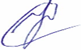 «31» августа 2023 г                     Утвержденоприказом МАОУ СОШ №18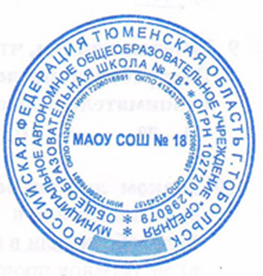 от 31.08.2023 №151-О№ п/пТема урокаКоличество часовРаздел 1. Общие закономерности жизни (3 ч.)Раздел 1. Общие закономерности жизни (3 ч.)Раздел 1. Общие закономерности жизни (3 ч.)Инструктаж по технике безопасности. Биология – наука о живом мире1Общие свойства живых организмов1Многообразие форм живых организмов1Раздел 2. Явления и закономерности жизни на клеточном уровне (13 ч.)Раздел 2. Явления и закономерности жизни на клеточном уровне (13 ч.)Раздел 2. Явления и закономерности жизни на клеточном уровне (13 ч.)Цитология – наука изучающая клетку1Химический состав клетки1Органические вещества клетки. Интеллектуальная игра1Строение клетки1Основные органоиды клетки растений  и животных1Обмен веществ и энергии в клетки1Биосинтез белков в живой клетке1Биосинтез углеводов – фотосинтез.1Обеспечение клетки энергией1Обобщающий урок  \подведение итогов. Интеллектуальная игра1Типы размножения организмов1Деление клетки - митоз1Образование половых клеток. Мейоз1Раздел 3. Закономерности жизни на организменном уровне (17 ч.)Раздел 3. Закономерности жизни на организменном уровне (17 ч.)Раздел 3. Закономерности жизни на организменном уровне (17 ч.)Организм – открытая живая биосистема1Примитивные организмы. Интеллектуальная игра1Растительный организм и его особенности1Многообразие растений и их значение в природе1Организмы царства грибов и лишайников1Животный организм и его особенности1Разнообразие животных1Сравнение свойств организма человека и животных1Размножение живых организмов1Индивидуальное развитие1Изучение механизма наследственности1Основные закономерности наследования признаков у организмов1Закономерности изменчивости. Л.Р. № 3 «Выявление наследственных и ненаследственных признаков у растений разных видов»1Ненаследственная изменчивость. Л.Р. № 4 «Изучение изменчивости у организмов»1Основы селекции организмов1Современные методы селекции1Обобщение и систематизация изученного материала1Раздел 4. Закономерности происхождения и развития жизни на Земле (20 ч.)Раздел 4. Закономерности происхождения и развития жизни на Земле (20 ч.)Раздел 4. Закономерности происхождения и развития жизни на Земле (20 ч.)Представления о возникновении жизни на Земле в истории естествознания. Интеллектуальная игра1Современные представления о возникновении жизни на Земле1Значение фотосинтеза и биологического круговорота веществ в развитии жизни1Этапы развития жизни на Земле1Идеи развития органического мира в биологии1Чарлз Дарвин об эволюции органического мира1Современные представления об эволюции органического мира1Вид, его критерии и структура1Процессы образования видов1Макроэволюция как процесс появления надвидовых групп организмов1Основные направления эволюции1Примеры эволюционных преобразований живых организмов1Основные закономерности эволюции1Л.Р. № 5 «Приспособленность организмов к среде обитания»1Человек – представитель животного мира1Эволюционное происхождение человека1Этапы эволюции человека1Человеческие расы, их родство и происхождение1Человек как житель биосферы и его влияние на природу Земли1Обобщение и систематизация изученного материала1Раздел 5. Закономерности взаимоотношений организмов и среды (14 ч.)Раздел 5. Закономерности взаимоотношений организмов и среды (14 ч.)Раздел 5. Закономерности взаимоотношений организмов и среды (14 ч.)Условия жизни на Земле. Среды жизнии экологические факторы1Общие законы действия факторов среды на организмы1Приспособленность организмов к действию факторов среды1Биотические связи в природе1Популяции1Функционирование популяции в природе1Л.Р. № 6 «Оценка качества окружающей среды»1Сообщества. Интеллектуальная игра1Биогеоценозы, экосистемы и биосфера1Развитие и смена биоценозов1Основные законы устойчивости живой природы1Экологические проблемы в биосфере1Рациональное использование природных ресурсов и охрана природы1Обобщение и систематизация изученного материала1Заключение (1 ч.)Заключение (1 ч.)Заключение (1 ч.)Итоговый контроль знаний1ИТОГО:ИТОГО:68 часов